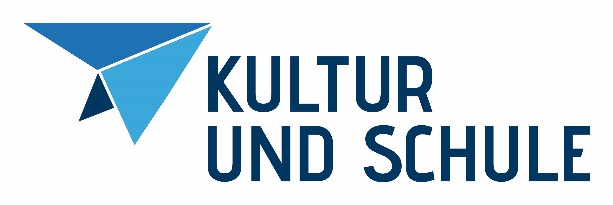 Checklist Verwendungsnachweis Kultur & SchuleWas?Ja   XNein   XAuflistung der Einnahmen und Ausgaben (siehe Vorlage; Einzelbelege müssen nicht mitgeschickt werden)Sachbericht (siehe Hinweise zum Formulieren des Sachberichtes) Bitte unterzeichnendigitale Belegexemplare von gedruckten Werbemitteln (Flyer, Plakate etc.)ausgewähltes digitales Material (Fotos, Videos, Audios) inkl. Angabe des Fotografen/Copyrights, das der Stabsbereich Kultur des Kreises Stormarn für Publikationen und Website verwenden darf (Dateien per E-Mail oder Download-Link) (siehe Hinweise zu PR Material)Ggfs. Pressespiegel